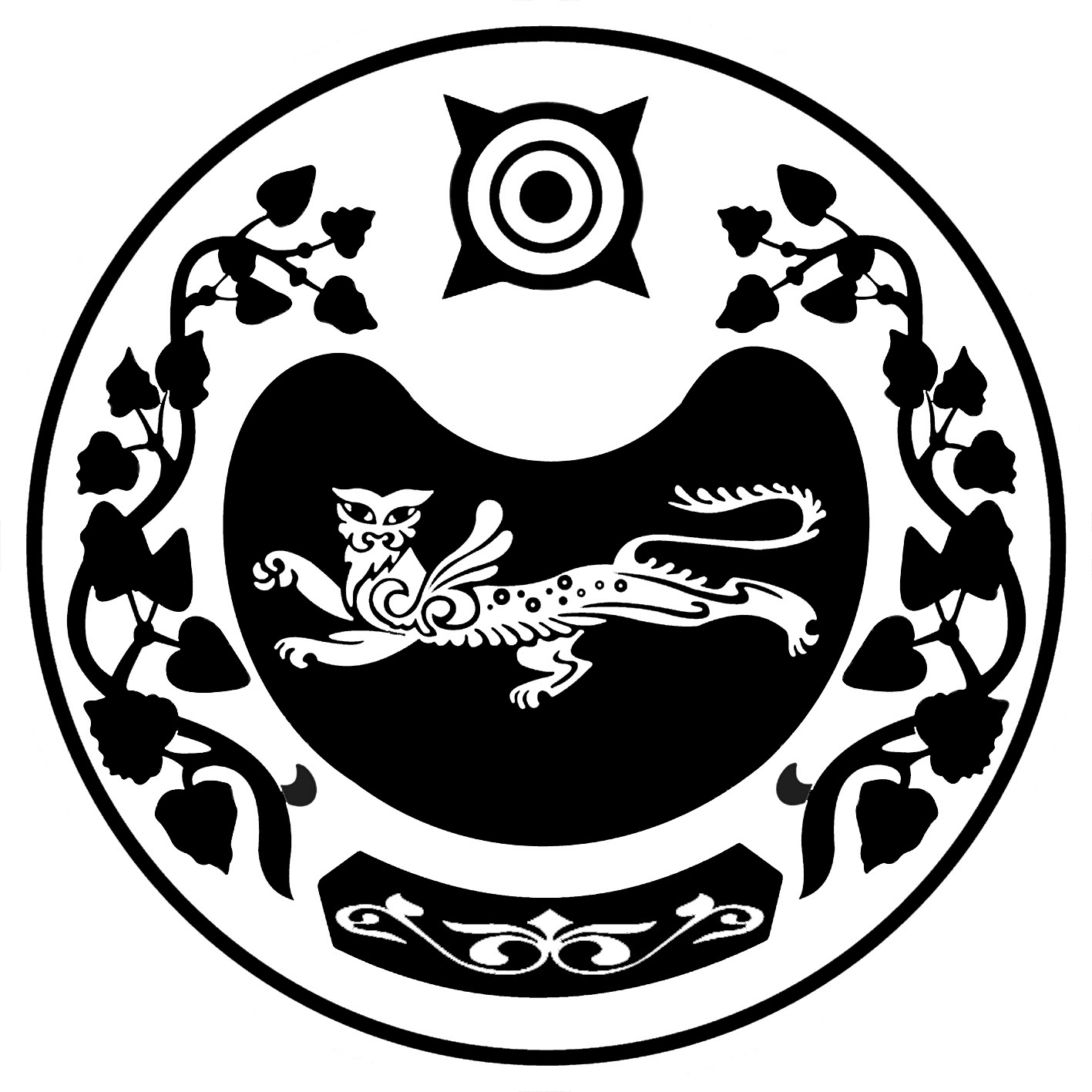 РОССИЯ ФЕДЕРАЦИЯЗЫ             РОССИЙСКАЯ ФЕДЕРАЦИЯ           ХАКАС РЕСПУБЛИКАЗЫ			               РЕСПУБЛИКА ХАКАСИЯ                   АFБАН ПИЛТIРI		                                АДМИНИСТРАЦИЯ     АЙМАFЫНЫH УСТАF-ПАСТАА   		           УСТЬ-АБАКАНСКОГО РАЙОНАПОСТАНОВЛЕНИЕот 27.12.2022               № 1450 - пр.п. Усть-АбаканВ соответствии со статьями 135, 144 Трудового кодекса Российской Федерации, статьей 66 Устава муниципального образования Усть-Абаканский район,администрация Усть-Абаканского районаПОСТАНОВЛЯЕТ:	1.​  Внести в Положение об оплате труда технических работников, обеспечивающих деятельность представительного и исполнительного органов местного самоуправления муниципального образования Усть-Абаканский район (структурных подразделений), утвержденное постановлением администрации Усть-Абаканского района от 04.03.2011 № 300-п, следующие изменения:1.1. Подпункт 1.1 пункта 1 изложить в новой редакции:«1.1. Положение об оплате труда технических работников, обеспечивающих деятельность представительного и исполнительного органов местного самоуправления муниципального образования Усть-Абаканский район, структурных подразделений администрации Усть-Абаканского района (далее - Положение), разработано в соответствии со статьями 135, 144 Трудового кодекса Российской Федерации в связи с введением новой системы оплаты труда и регулирует правоотношения в сфере оплаты труда работников представительного органа местного самоуправления муниципального образования Усть-Абаканский район, администрации Усть-Абаканского района, структурных подразделений администрации Усть-Абаканского района (за исключением работников хозяйственной группы, централизованной бухгалтерии, районного информационного методического кабинета Управления образования администрации Усть-Абаканского района, хозяйственной группы, централизованной бухгалтерии, методического кабинета Управления культуры, молодежной политики, спорта и туризма администрации Усть-Абаканского района) замещающих должности, не являющиеся должностями муниципальной службы (далее - технический персонал).»;1.2. Подпункт 2.1 пункта 2 изложить в новой редакции: «2.1. Размеры окладов технического персонала (за исключением документоведа, секретаря-референта, корректора, рабочего по обслуживанию системы отопления, делопроизводителя) устанавливаются в зависимости от присвоенных им квалификационных разрядов в соответствии с Единым тарифным квалификационным справочником (ЕТКС) согласно приложению 1 к настоящему Положению.Оклады документоведа, секретаря-референта устанавливаются равными окладу по 5 разряду в соответствии с Приложением 1 к настоящему Положению.Оклады корректора, рабочего по обслуживанию системы отопления, делопроизводителя устанавливаются равными окладу по 3 разряду в соответствии с Приложением 1  к настоящему Положению.».1.3. Таблицу пункта 4.2 раздела 4 изложить в новой редакции:2. Руководителям управлений администрации Усть-Абаканского района (Глухенко В.Г., Потылицына Н.А., Новикова Т.В., Макшина Н.И., Кувалдина Л.В., Гудкова Е.В.), главному бухгалтеру администрации Усть-Абаканского района (Кайкова Н.М.) руководствоваться настоящим постановлением при определении фонда оплаты труда и начислении заработной платы работников.3. Управляющему делами администрации Усть-Абаканского района (Лемытская О.В.) разместить настоящее постановление на официальном сайте Усть-Абаканского района в информационно-телекоммуникационной сети «Интернет».	4. Главному редактору МАУ «Редакция газеты «Усть-Абаканские известия» (И.Ю. Церковная) опубликовать настоящее постановление в газете «Усть-Абаканские известия официальные».5. Настоящее постановление вступает в силу после его официального опубликования и распространяется на правоотношения, возникшие с 01.07.2019.6.​ Контроль за исполнением настоящего постановления оставляю за собой.Глава Усть-Абаканского района                                                                   Е.В. ЕгороваО внесении изменений в постановление администрации Усть-Абаканского района от 04.03.2011 № 300-п «Об утверждении Положения об оплате труда технических работников, обеспечивающих деятельность представительного и исполнительного органов местного самоуправления муниципального образования Усть-Абаканский район (структурных подразделений)»КритерииРазмер надбавкик окладуСекретарь-референт, документовед, делопроизводитель: - отсутствие замечаний к качеству работы;- участие в выполнении важных работ, мероприятийдо 100 %Водитель автомобиля:- обеспечение исправного технического состояния автотранспорта;- отсутствие дорожно - транспортных происшествий;- отсутствие нарушений правил дорожного движениядо 100 %Корректор, прочий технический персонал:- проведение генеральных уборок;- отсутствие замечаний к качеству выполняемой работыдо 50 %